Історія про заздрість— Чудовий твір, — сказала  вчителька Марійці, — у тебе природний талант.«У тебе природний талант», — подумки передражнила вчительку Зоя.«Завжди лише Марійка і Марійка».  Усі вчителі  хвалили Марійку, а вона, Зоя, анітрохи не гірша, але вчителі її не так хвалили. Щоправда, мама якось сказала Зої, що Марися багато вчиться вдома і їй теж треба.    Е-е-е, навіть вдома не змогла сховатися від Марійки.На перерві Зоя, Катруся й Алла пішли грати в класики. Вони справді добре гралися. Раптом до них підійшла Марійка.–  Гей, дівчата, я можу приєднатися до вас? — запитала дівчинка.– Зви… – не встигла закінчити Алла, коли Зоя різко сказала: – Ні. Це наша гра. Іди грайся з кимось іншим.Дівчина пішла, а Катруся сказала:– Чому ти така нечемною?– Нечемною? Без перебільшення, чи  повинні ми проводити з нею весь час? Всі захоплюються нею, я втомився від цього! Що в ній такого особливого? — відповіла Зоя.—  Зою, ти, мабуть, заздриш.— Фу, заздрю?!  Марійці?! Я просто хочу погратися з вами.— Мені теж здається, що ти заздриш, — наполягла Алла, — усі в класі знають, що ти з Марійкою найкращі, і хлопці навіть кажуть, що ви змагаєтеся між собою.— Кажеш таке, змагаємось...— Це точно, що  змагаєшся, бо Марійка добре вчиться. Maрк сказав, що її мати приділяє багато уваги освіті, або щось в цьому роді, - сказала Катруся.— Дратуєте мене, я їй не заздрю. Я просто вважаю, що це несправедливо, що вчителі так хвилюються через неї, навіть моя мама постійно каже мені вдома, бери приклад з Марійки.—  Хммм, якщо ти не заздриш, то чому  була такою грубою?– Знаєш що, якщо хочете, то грайте з нею, – крикнула Зося дівчатам.«Заздрю, теж вигадали. Чому ніхто не розуміє, що я втомилася від того, що Марійку  постійно хвалять, мене так не хвалять. Можливо, Марійка більше приділяє уваги навчанню, але постійно її хвалити, то заезнадизто, вона просто виконує свою роботу і все, теж мені відмінниця!"Після прочитання оповідання задайте дітям питання:1. Як ти вважаєш, чи заздрила Зоя? Як ти дізнався, що Зоя заздрить?2. Що б ти порав Зої, щоб вона почувала себе краще?Для вчителя: Рішення мають бути такими, щоб не завдати шкоди Марічці чи іншим людям і полегшити самопочуття Зої.3. Чи можеш ти пригадати випадок, коли ти заздрив?4. Роздайте дітям наведені нижче малюнки та обговоріть їх.Для вчителя: Допоміжні описи до малюнків.Допоміжні питання: - Що може бути причиною моїх заздрощів?- Чи правильною була моя реакція?- Як відреагувати в тій чи іншій ситуації?Робочий аркуш 1: Малюнок 2. Я посміявся над другом перед усім класом.Малюнок 6. Тато не проводив зі мною час, тому я зламала його ноутбук.Робочий аркуш 2:Малюнок 2. Друг зробив мені підніжку.Робочий аркуш 3:Малюнок 1. Посварився з другом.Малюнок 2. Подруга вигадує про мене неправдиві історії.Малюнок 3. Друг забрав мою улюблену карту покемон.Малюнок 4. Брат не хоче грати зі мною в ігри на телефоні.Робочий аркуш 6: Малюнок 1. Друг вдарив тебе на групі продовженого дня.Малюнок 2. Друзі сміються над твоїм одягом.5. Зберіть  поради, які можуть стати в нагоді, коли ви нервуєте. Ви повинні шукати рішення, які нікому не зашкодять і допоможуть вам почуватися краще. Нижче наведено деякі підказки.Робочий аркуш 1: Малюнок 4. Я можу піти в кіно з батьками.Робочий аркуш 4: Малюнок 1. Можу зіпсути іграшку. Малюнок 2. Можу поплакати.Малюнок 3. Можу кричати.Малюнок 4. Можу  вибачитися.Малюнок 5. Можу подумати про щось приємне. Малюнок 6. Можу поговоріти про ситуацію.Малюнок 7. Можу погратися.Малюнок 8. Можу проводити час з тим, кого люблю.Робочий аркуш 5: Малюнок 2. Я можу звернутися за допомогою.Малюнок 3. Я можу шукати рішення проблеми.Малюнок 4. Я можу говорити про свої почуття.Малюнок 5. Я можу йти спати.Малюнок 6. Я можу створити щось гарне.Робочий аркуш 6: Малюнок 4. Можу порадитися з кимось старшим.Малюнок 5. Я можу піти погуляти з мамою.6. Роздайте дітям анкету для підсумування. Замалюй смайл:- Чи сподобалося тобі заняття?- Що ти відчував/-ла під час занять?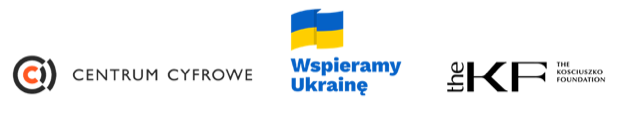 